Curriculum vitae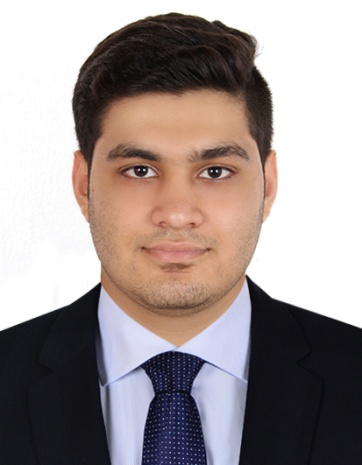 Personal ProfileDate of Birth 	: 	May 15th 1998 Civil Status 	: 	SingleGender 		: 	Male Visa Status 	: 	Visit Visa Nationality 	: 	PakistaniLanguage 	: 	English, Hindi, Urdu, PashtoObjectiveKeen to find a challenging role in a reputable organization and offer valuable contribution to improve the services by using my acquired skills and capabilities. I am able to participate in everyday company operation of today’s competitive environment through dedication, team work.Professional ExperienceMoblink JAZZ, ISLAMABAD Pakistan	       				Jan 2016 – Jan 2017Position: Data Entry Operator / Customer Service Job Responsibilities:Courteously greet the customer and give them the best customer service needed.Handling face-to-face enquiries from customers.Assist customers to give the best service suited as per their demand on the telecom service to be providedManage upset customers, conflicts and challenging situationsGive customer’s assistance by answering their inquiries and other concerns.Encode and forward customer’s concerns to authorized personnel that will further assist the concern of the customer.Providing help and advice to customers Investigating and solving customers' problems, which may be complex or long-standing problems.Educational QualificationCompleted Higher Secondary School CertificateComputer SkillsMS OfficeInternet Concepts & OthersSkills and StrengthsStrongly believe on teamwork Ability to use Microsoft Office and Accounting software  Excellent interpersonal and communication skillsGood Analytical and Problem solving skillsGood personality, attitude and characterTenacious and Adaptable to various work environmentReferences:Can be provide on requestDeclarationI declare that the information provided above is true and correct to the best of my knowledge.Adnan 